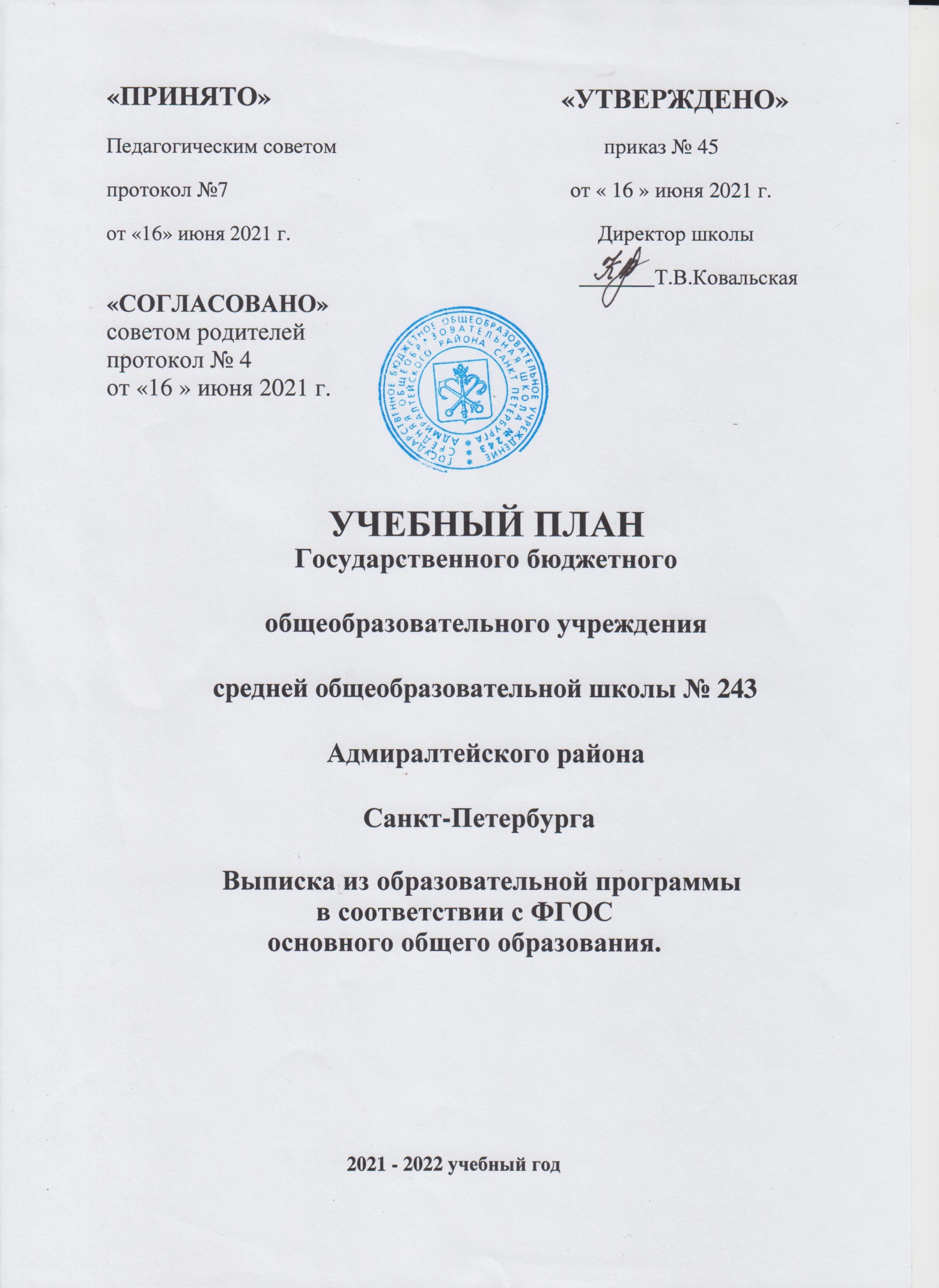 Пояснительная запискак УЧЕБНОМУ ПЛАНУГБОУ средней общеобразовательной школы № 243 Адмиралтейского района Санкт-Петербурга на 2021– 2022 учебный год                                                                       1.Общие положения               1.1 Учебный план ГБОУ СОШ № 243 на 2021 -2022 учебный год, реализующий    образовательную программу основного общего образования, формируется в соответствии со следующими нормативными документами:Федеральным Законом от 29.12.2012 № 273-ФЗ «Об образовании в Российской Федерации»;Федеральным государственным образовательным стандартом основного общего образования, утвержденного приказом Министерства образования и науки Российской Федерации от 17.12.2010 № 1897 (далее – ФГОС основного общего образования);Порядком организации и осуществления образовательной деятельности по основным общеобразовательным программам – образовательным программам начального общего, основного общего и среднего общего образования, утвержденного приказом Минпросвещения России от 28.08.2020 № 442;федеральным перечнем учебников, рекомендуемых к использованию при реализации имеющих государственную аккредитацию образовательных программ начального общего, основного общего, среднего общего образования, утвержденного приказом Минпросвещения России от 20.05.2020 № 254;перечнем организаций, осуществляющих выпуск учебных пособий, которые допускаются к использованию при реализации имеющих государственную аккредитацию образовательных программ начального общего, основного общего, среднего общего образования, утвержденного приказом Министерства образования и науки Российской Федерации от 09.06.2016 № 699;санитарных правил СП 2.4.3648-20 «Санитарно-эпидемиологические требования к организациям воспитания и обучения, отдыха и оздоровления детей и молодежи», утвержденных постановлением Главного санитарного врача Российской Федерации от 28.09.2020 № 28 (далее – СП 2.4.3648-20)санитарных правил и норм СанПин 1.2.3685-21 «Гигиенические нормативы и требования к обеспечению безопасности и (или) безвредности для человека факторов среды обитания», утвержденных постановлением Главного государственного санитарного врача Российской Федерации от 28.01.2021 № 2 (далее – СанПиН 1.2.3685-21); распоряжением Комитета по образованию от 12.04.2021 № 1013-р «О формировании календарного учебного графика государственных образовательных учреждений Санкт-Петербурга, реализующих основные общеобразовательные программы, в 2021/2022 учебном году»;распоряжением Комитета по образованию от 09.04.2021 № 997-р «О формировании учебных планов государственных образовательных учреждений Санкт-Петербурга, реализующих основные общеобразовательные программы, на 2021/2022 учебный год».1.2. Учебный план является частью образовательной программы в соответствии с ФГОС основного общего образования.1.3. Начало учебного года – 1 сентября 2021 года. Окончание учебного года – 31 августа 2022 годаВ соответствии с СанПиН 2.4.2.2821-10. ГБОУ СОШ № 243 работает в режиме 5-дневной учебной недели в 5 – 9 классах только в первую смену.Промежуточная аттестация осуществляется в 5-9 классах по четвертям.1.4.	Учебный	план	ГБОУ	СОШ	№	243	на	2021/2022	учебный	год	обеспечивает выполнение гигиенических требований к режиму образовательного процесса и предусматривает:5-летний срок освоения образовательных программ основного общего образования для V-IX классов;Устанавливается следующая продолжительность учебного года:V-IX классы – не менее 34 учебных недель.Сроки и продолжительность каникул:Осенние каникулы: 25.10.2021-03.11.2021 (10 дней)Зимние каникулы: 29.12.2021-09.01.2022 (12 дней)Весенние каникулы: 24.03.2022-02.04.2022 (10 дней)1.5. Количество часов, отведенных на освоение учащимися учебного плана, состоящего из обязательной части и части, формируемой участниками образовательного процесса, в совокупности не превышает величину недельной образовательной нагрузки. Время, отведенное на внеурочную деятельность, не учитывается ‘при определении максимально допустимой недельной нагрузки обучающихся.Образовательная	недельная	нагрузка	равномерно распределяетсятечение учебной недели, при этом объем максимальной допустимой нагрузки в течение дня составляет:         - для учащихся V-VI классов – не более 6 уроков;         - для учащихся VII-IX классов – не более 7 уроков.1.7. Объем домашних заданий (по всем предметам) должен быть таким, чтобы затраты времени на его выполнение не превышали (в астрономических часах): ч., в V классах – 2 ч., в VI-VIII классах – 2,5 ч., в IX классах - до 3,5 ч. в соответствии                                                          с СанПиН 1.2.3685-21.1.8. В целях реализации основных общеобразовательных программ в соответствии с образовательной  программой ООО осуществляется  деление  .1.9. При реализации образовательных программ ГБОУ СОШ № 243 использует:-    учебники из числа входящих в федеральный перечень учебников, рекомендуемых к использованию при реализации имеющих государственную аккредитацию образовательных программ начального общего, основного общего, среднего общего образования (приказ Минпросвещения РФ  20.05.2020 № 254); ;       - учебные пособия, выпущенные организациями, входящими в перечень организаций, осуществляющих выпуск учебных пособий, которые допускаются к использованию при реализации имеющих государственную аккредитацию образовательных программ начального общего, основного общего, среднего общего образования (приказ Минобрнауки России от 09.06.2016 № 699).Норма обеспеченности образовательной деятельности учебными изданиями определяется исходя из расчета:не менее одного учебника в печатной и (или) электронной форме, достаточного для освоения программы учебного предмета на каждого обучающегося по каждому учебному предмету, входящему в обязательную часть учебного плана основных общеобразовательных программ;не менее одного учебника в печатной и (или) электронной форме или учебного пособия, достаточного для освоения программы учебного предмета на каждого обучающегося но каждому учебному предмету, входящему в часть, формируемую участниками образовательных отношений, учебного плана основных общеобразовательных программ.                          Годовой учебный план основного общего образования для V - IX классов в соответствии с требованиями ФГОС.(пятидневная учебная неделя)                                Недельный учебный план основного общего образованиядля V – IX классов в соответствии с требованиями ФГОС.(пятидневная учебная неделя)2.1. Учебный план состоит из двух частей: обязательной части и части, формируемой участниками образовательных отношений.Обязательная часть учебного плана определяет состав учебных предметовобязательных предметных областей и учебное время, отводимое на их изучение по классам (годам) обучения.Часть учебного плана, формируемая участниками образовательных отношений, определяет время, отводимое на изучение содержания образования, обеспечивающего реализацию интересов и потребностей обучающихся, их родителей (законных представителей), педагогического коллектива образовательной организации.Часы данного компонента используются для изучения учебных предметов «Обществознание» в V классе, «Геометрия» в VIII классе, «Алгебра» в IX классе, «Основы безопасности жизнедеятельности» (как отдельного учебного предмета) в VI-VII классах в целях формирования современной культуры безопасности жизнедеятельности и убеждения в необходимости безопасного и здорового образа жизни.     2.2. При проведении третьего часа физической культуры школа использует спортивный зал, зоны рекреации и естественные природные ландшафты (спортивная площадка во дворе школы, Юсуповский парк), а также спортивные возможности учреждений дополнительного образования детей спортивной направленности и спортивных объектов, в соответствии с письмом Министерства образования и науки Российской Федерации от 07.09.2010 № ИК-1374/19 и письмом Министерства спорта и туризма Российской Федерации от 13.09.2010 № ЮН-02-09/4912.2.3. Изучение учебного предмета «Технология» в V-VIII классах построено по модульному принципу с учетом возможностей образовательной организации. Обязательный минимум содержания основных образовательных программ учебного предмета «Технология» изучается в рамках следующих направлений: «Индустриальные технологии» («Технология. Технический труд»); «Технологии ведения дома» («Технология. Обслуживающий труд»). Каждое направление включает базовые и инвариантные разделы. Выбор направления обучения не проводиться по гендерному признаку, а исходит из образовательных потребностей и интересов обучающихся.Изучение учебного предмета «Технология» призвано обеспечивать активное использование знаний, полученных при изучении других учебных предметов; формирование и развитие умений выполнения учебно-исследовательской и проектной деятельности; формирование представлений о социальных и этических аспектах научно-технического прогресса. Таким образом, при изучении учебного предмета «Технология» значительная роль отводится методу проектной деятельности, решению творческих задач, моделированию и конструированию, что позволяет при модульном принцине сочетания направлений «Индустриальные технологии» и «Технологии ведения дома».В рамках обязательной технологической подготовки обучающихся VIII класса для обучения графической грамоте и элементам графической культуры в рамках учебного предмета «Технология» обязательно изучение раздела «Черчение и графика» (в том числе с использованием ИКТ).При изучении учебного предмета «Технология» по модульному принципу количество часов, отведенных на изучение модулей и(или) тем, определяется рабочей программой учителя.2.4. Предметная область «Основы духовно-нравственной культуры народов России» (далее - предметная область ОДНКНР) в соответствии с ФГОС основного общего образования должна обеспечить, в том числе, знание основных норм морали, культурных традиций народов России, формирование представлений об исторической роли традиционных религий и гражданского общества в становлении российской государственности.Предметная область ОДНКНР является логическим продолжением предметной области (учебного предмета) ОРКСЭ.Изучение ОДНКНР обеспечивают достижение следующих результатов:воспитание способности к духовному развитию, нравственному самосоверщенствованию;воспитание веротерпимости, уважительного отношения к религиозным чувствам, взглядам людей или их отсутствию;знание основных норм морали, нравственных, духовных идеалов, хранимыхкультурных традициях народов России, готовность на их основе к сознательному самоограничению в поступках, поведении, расточительном потребительстве; - формирование представлений об основах светской этики, культуры традиционных религий, их роли в развитии культуры и истории России и человечества, в становлении гражданского общества и российской государственности; - понимание значения нравственности, веры и религии в жизни человека, семьи и общества;    - формирование представлений об исторической роли традиционных     религий и гражданского общества в становлении российской государственности.Реализация предметной области ОДНКНР осуществляется  в V классе (1 час – «Санкт-Петербург-хранитель духовных традиций народов России»- часть учебного плана, формируемая участниками образовательных отношений) в VI-IX классах через внеурочную деятельность (1 час в неделю).2.5. Часы области «Искусство» проводятся следующим образом: ИЗО – 1 час, Музыка – 1 час. Изучение учебных курсов «История и культура Санкт-Петербурга» в V-IX классах и «Основы безопасности жизнедеятельности» в V классе проводится в рамках занятий внеурочной деятельности. Учебные предметы из предметной области «Родной язык и родная литература» изучаются интегрировано в предметах «Русский язык» и «Литература»2.6. В соответствии с ФГОС план внеурочной деятельности в V-IX классах обеспечивает учет индивидуальных особенностей и потребностей обучающихся через организацию внеурочной деятельности.План внеурочной деятельности определяет состав и структуру направлений, формы организации, объем внеурочной деятельности на уровне основного общего образования ( до 10 часов в год в каждом классе) с учетом интересов обучающихся и возможностей образовательной организации.Содержание занятий в рамках внеурочной деятельности формируется с учетом пожеланий обучающихся и их родителей (законных представителей) и осуществляться посредством различных форм организации, отличных от урочной системы обучения, таких как художественные, культурологические, филологические, хоровые студии, сетевые сообщества, школьные спортивные клубы и секции, юношеские организации, научно-практические конференции, школьные научные общества, олимпиады, поисковые  научные исследования, общественно полезные практики, военно-патриотические объединения и т.д.Образовательная организация самостоятельно разрабатывает и утверждает план внеурочной деятельности. Время, отведенное на внеурочную деятельность, не учитывается при определении максимально допустимой недельной нагрузки обучающихся. Допускается перераспределение часов внеурочной деятельности но годам обучения в пределах одного уровня общего образования, а также их суммирование в течение учебного года.На основании проведенного выбора формируются учебные группы вне зависимости от количества обучающихся в каждой группе. Выбор фиксируется протоколами родительского собрания и письменными заявлениями родителей (законных представителей) обучающихся.Перед проведением внеурочных занятий в V- IX классах проводятся динамические паузы2.7. Все предметы преподаются в соответствии с утвержденными программами, обеспечены учебниками, входящими в федеральный перечень. Библиотечный фонд образовательной организации при реализации основной образовательной программы основного общего образования укомплектован печатными и электронными информационно-образовательными ресурсами но всем предметам учебного плана: учебниками, в том числе учебниками с электронными приложениями, являющимися их составной частью, учебно-методической литературой и материалами, дополнительной литературой.Перечень учебников на 2021-2022 учебный год, включенныхв образовательный процесс школы                                                         5 класс6 класс                                               7 класс                                                    8 класс1.6.Расписание звонков1 урок9-00-9-452урок9-55-10-403 урок11.00-11-454 урок12-05-12-505урок13-00 -13-456 урок13-55-14-407урок14-50-15-35классов  на  две  группы  при проведении учебных занятий по «Иностранному языку (английский)» (V-IX классы), «Технологии»      (V-VIII классы), а также по «Информатике» (VII - IX классы), «Физике» и «Химии»  (во  время  проведения  практических занятий) при  наполняемости  классов 25 и более человек.классов  на  две  группы  при проведении учебных занятий по «Иностранному языку (английский)» (V-IX классы), «Технологии»      (V-VIII классы), а также по «Информатике» (VII - IX классы), «Физике» и «Химии»  (во  время  проведения  практических занятий) при  наполняемости  классов 25 и более человек.Предметные            областиПредметные            области         Учебные предметы  Количество часов в год  Количество часов в год  Количество часов в год  Количество часов в год  Количество часов в годВсегоПредметные            областиПредметные            области         Учебные предметы  Количество часов в год  Количество часов в год  Количество часов в год  Количество часов в год  Количество часов в годВсегоПредметные            областиПредметные            области         Учебные предметыVVI VIIVIIIIXОбязательная частьОбязательная частьОбязательная частьРусский язык иРусский языкРусский язык170204 136102102714литератураЛитератураЛитература102102 6868102442Иностранные языкиИностранный языкИностранный язык102102 102102102510(английский)(английский)Математика иМатематикаМатематика170170340информатика Алгебра Алгебра 102102102306информатика Геометрия Геометрия 686868204информатика Информатика Информатика 343434102Общественно-История России.Всеобщая историяИстория России.Всеобщая история6868 6868102374научные предметыГеографияГеография3434 686868272ОбществознаниеОбществознание34 343434136ЕстественнонаучныеБиологияБиология3434 346868238предметы Физика Физика 6868102238предметыХимияХимия6868136ИскусствоМузыкаМузыка3434 3434136Изобразительное искусствоИзобразительное искусство3434 3434136ТехнологияТехнологияТехнология6868 6834238Физическая культураФизическая культураФизическая культура102102 102102102510и основы безопасности жизнедеятельностиОсновы безопасностижизнедеятельностиОсновы безопасностижизнедеятельности343468Итого918986  1020108810885100Часть, формируемая участникамиЧасть, формируемая участникамиЧасть, формируемая участниками6834 683434238образовательных отношений приобразовательных отношений приобразовательных отношений при5-дневной учебной неделе5-дневной учебной неделе5-дневной учебной неделеОсновы духовно-нравственной культуры народов РоссииСанкт-Петербург – хранитель духовных традиций народов РоссииСанкт-Петербург – хранитель духовных традиций народов России3434Общественно-    научные предметыОбществознаниеОбществознание3434Математика иГеометрияГеометрия3434информатикаАлгебраАлгебра3434Основы безопасностиОсновы безопасности Основы безопасности 343468жизнедеятельностижизнедеятельностижизнедеятельностиЕстественнонаучные предметыБиологияБиология 34 34   Нагрузка при    Нагрузка при    Нагрузка при 9861020 10881122112253385-дневной учебной неделе5-дневной учебной неделе5-дневной учебной неделеВнеурочная деятельностьВнеурочная деятельностьВнеурочная деятельностьДо 340 До 340  До 340 До 340 До 340До 1700       Предметные         Учебные предметы         Количество часов в год         Количество часов в год         Количество часов в год         Количество часов в год         Количество часов в годВсего          области          областиVVI VIIVIIIIXОбязательная частьРусский язык иРусский язык5643321литератураЛитература3322313Иностранные языкиИностранный язык3333315(английский)Математика иМатематика5510информатика Алгебра3339информатика Геометрия2226информатика Информатика1113Общественно-История России.Всеобщая история2222311научные предметыГеография112228Обществознание11114ЕстественнонаучныеБиология111227предметы Физика2237предметыХимия224ИскусствоМузыка11114Изобразительное искусство11114ТехнологияТехнология22217Физическая культураФизическая культура3333315и основы безопасности жизнедеятельностиОсновы безопасностижизнедеятельности112Итого2729303232150Часть, формируемая участникамиЧасть, формируемая участникамиобразовательных отношений приобразовательных отношений при2121175-дневной учебной неделе5-дневной учебной неделеОсновы духовно-нравственной культуры народов РоссииСанкт-Петербург – хранитель духовных традиций народов России11Общественно-      научные предметыОбществознание11Математика иГеометрия11информатикаАлгебра11Основы безопасностиОсновы безопасности 112жизнедеятельностижизнедеятельностиЕстественнонаучные предметыБиология11      Нагрузка при       Нагрузка при 29303233331575-дневной учебной неделе5-дневной учебной неделеВнеурочная деятельностьВнеурочная деятельность101010101050№ п/пАвторы, название учебникаКлассИздательство1.Алексеев А.И., Николина В.В. и др.География. Полярная звезда Учебник   ФГОС5 - 6Просвещение2.Комарова Ю.А., Ларионова И.В.  Инновационная школаАнглийский язык 5 класс  Учебник   ФГОСАнглийский язык5Русское слово3.Вигасин А.А., Годер Г.И., Свенцицкая И.С.История Древнего мира 5классУчебник   ФГОС5Просвещение4.Виленкин Н.Я. Математика 5 кл              Учебник.  ФГОС5Просвещение5.Виленский М.Я., Туревский И.М., Торочкова Т.Ю. и др. / Под ред. Виленского М.Я.Физическая культура Учебник   ФГОС5-7Просвещение6.Ладыженская   Т.А. Баранов М.Т., Тростенцова Л.А. и др.Русский язык  Учебник в 2-х частях  ФГОС5Просвещение7.Коровина В. Я., Журавлев В.П.Литература 5класс  Учебник в 2-х частях    ФГОС5Просвещение8.Боголюбов Л.Н.Обществознание Учебник   ФГОС 5Просвещение    9.Сергеева Г.П., Критская Е.Д.Музыка 5 класс. Учебник. ФГОС5Просвещение10.Н.В. Синица, В.Д. СимоненкоТехнология.  Учебник для учащихся общеобразовательных учреждений Учебник   ФГОС5Вентана - Граф 11.Пасечник В.В.Биология 5 класс  Бактерии грибы, растения. Вертикаль    5Дрофа12.Неменская Л.А. / Под ред. Неменского Б.М.Изобразительное искусство 5 кл. Учебник ФГОС    5Просвещение13.Поляков В.В.,Марков В.В.,Латчук В.Н.Основы безопасности жизнедеят. Учебник   ФГОС    5Дрофаиология.         14.Виноградова Н.Ф., Власенко В.И., Поляков А.В. Основы духовно-нравственной культуры народов России.     5Вентана - Граф№ п/пАвторы, название учебникаКлассИздательство1.Агибалова Е.В., Донской Г.М. и др.История Средних веков. Учебник   ФГОС6Просвещение2.Баранов М.Т., Ладыженская Т.А., ТростенцоваЛ.А. и др.Русский язык Учебник в 2-х частях  ФГОС6Просвещение3.Комарова Ю.А., Ларионова И.В. Инновационная школа  Английский язык 6 кл Учебник   ФГОС6Русское слово4.Виленский М.Я., Туревский И.М., Торочкова Т.Ю. и др. / Под ред. Виленского М.Я.Физическая культура Учебник   ФГОС5-7Просвещение5.Дорофеев Г.В., Шарыгин И.Ф. и др. Математика Учебник   ФГОС6Просвещение6.Алексеев А.И., Николина В.В. и др. Полярная звездаГеография. Учебник   ФГОС6Просвещение7.Историко-культ. стандарт Андреев И.Л. Федоров И.Н История России 6 класс. С древнейших времен до XVI века. Учебник. ВЕРТИКАЛЬ  ФГОС6Просвещение8.Полухина В.П.Литература 6 класс  Учебник в 2-х частях  ФГОС6Просвещение9.Виноградова Н.Ф.(под ред. Боголюбова Л.Н.)Обществознание6Просвещение10.Неменская Л.А. / Под ред. Неменского Б.М. Изобразительн. искусство 6 класс.Учебник ФГОС6Просвещение11.Сергеева Г.П., Критская Е.Д.Музыка 6 класс. Учебник. ФГОС6Просвещение12.Н.В. Синица (В.Д. Симоненко)Технология 6 класс. Учебник для учащихся общеобразовательных учреждений 6Вентана - Граф13.УМК Пасечника Пасечник В.В. Биология 6 класс. Многообразие покрытосеменных растений. Учебник. ВЕРТИКАЛЬ. ФГОС 6Дрофа14.Марков В.В.,Латчук В.Н.,Маслов А.Г.Основы безопасности жизнедеятельности 6 класс Учебник   ФГОС6Дрофа№ п/пАвторы, название учебникаКлассИздательство1.Атанасян Л.С., Бутузов В.Ф., Кадомцев С.Б. и др.Геометрия 7-9 класс. Учебник ФГОС7-9Просвещение2.Колягин Ю.М., Ткачева М.В.Алгебра 7 класс. Учебник ФГОС7Просвещение3.Баранов М.Т., Ладыженская ТА., Тростенцова Л.А. и др.Русский язык 7 класс  ФГОС7Просвещение4.Семакин И.Г.,Залогова Д.А.,Русаков С.В.,Шестакова Л.В.                                                          Информатика7Бином5.Виленский М.Я., Туревский И.М., Торочкова Т.Ю. и др. / Под ред. Виленского М.Я.Физическая культура 5 – 7 класс5-7Просвещение6.Юдовская А.Я. Всеобщая история нового времени 1500-1800 гг  7 кл. Учебник. ФГОС7Просвещение7.Историко-культ.стандарт Андреев И.Л. Федоров И.Н История России 7 класс. XVI-конец XVII века.  Учебник. ВЕРТИКАЛЬ  ФГОС7Дрофа8.УМК Пасечника  Латюшин В.В. Биология 7 класс. Животные. Учебник. ВЕРТИКАЛЬ ФГОСБиология Животные7Дрофа9.Полярная звезда Алексеев А.И. География7 класс Страны и континентыУчебник ФГОС7Просвещение   10.Коровина В.Я, Журавлев В.П. Литература 7 класс. Учебник в 2-х частях  ФГОСЛитература 7 класс. Учебник. В 2-х частях. ФГОСЛитература. В 2-х частях7Просвещение11.Боголюбов Л.Н.Обществознание 7 класс Учебник ФГОС7Просвещение12.Перышкин А.В.Физика 7 класс. Учебник Вертикаль ФГОС7Дрофа13.УМК Перышкин А.В. Сборник задач по физике 7-9 класс. ВЕРТИКАЛЬ (уч.пособие к новому учебнику)7Экзамен14.Питерских А.С.,Гуров Г.Е / Под ред. Неменского Б.М. Изобразительное искусство 7 кдасс Учебник ФГОС  7Просвещение15.Комарова Ю.А., Ларионова И.В. Инновационная школа Английский язык 7 класс. Учебник для общеобразовательных учреждений ФГОС7 Русское слово16.Сергеева Г.П., Критская Е.Д.Музыка 7 класс. Учебник. ФГОС7Просвещение17. Н.В. Синица Технология 7 класс.  Учебник для учащихся общеобразовательных учреждений 7Вентана - Граф18.Латчук В.Н.,Вангородский С.Н.Основы безопасности жизнедеятельности 7 класс.   Учебник ФГОС7Просвещение№ п/пАвторы, название учебникаКлассИздательство1.Тростенцова Л. А. Ладыженская Т.А., Дейкина А.Д. и др Русский язык 8 кл. «8Просвещение2.Коровина В.Я., Журавлёв В.П., Коровин В.И. Литература в 2-х ч. 8 кл 8 Просвещение3.Колягин Ю.М., Ткачёва М.В., Фёдорова Н.Е. и др - Алгебра. 8 класс 8Просвещение4.Атанасян Л. С, Бутузов В.Ф и др. Геометрия. 7-9 классы 8Просвещение5.Комарова Ю.А., Ларионова И.В., Макбет К. Учебник английского языка 8 кл. 8Русское слово6.Андреев И.Л., Федоров И.Н., Амосова И.В. История России Конец XVII –XVIII век 8кл 8Дрофа7.Юдовская А.Я., Баранов П.А., Ванюшкина Л.М. 8 кл. История Нового времени. 8Просвещение8.Алексеев А.И., Николина В.В., Липкина Е.К. и др. География 8 кл.8Просвещение9.Боголюбов Л.Н., Городецкая Н.И., Иванова Л.Ф. и др. / Под ред. Боголюбова Л.Н. Обществознание (базовый уровень) 8 кл.8Просвещение   10.Пасечник В.В., Каменский А.А., Швецов Г.Г. / Под ред. Пасечника В.В.Биология 8 кл.8Просвещение11.Перышкин А.В. Физика 8 кл.8Дрофа12Перышкин А.В.Сборник задач по физике 7-9 классы. Учебное пособие8Экзамен13.Рудзитис Г.Е., Фельдман Ф.Г. Химия 8 кл.8Просвещение14.Питерских А. С. / Под ред. Неменского Б.М.Изобразительное искусство в театре, кино, на телевидении. 8 класс.8Просвещение15.Науменко Т.И., Алеев В.В.Музыка 8 кл.8ДРОФА16.Симоненко В.Д., Электов А.А., Гончаров Б.А., Технология. 8 класс 8ВЕНТАНА-ГРАФ17.Семакин И.Г., Залогова Д.А., Русаков С.В., Шестакова Л.В. Информатика учебник для 8 класса 8БИНОМ Лаборатория знаний18.Лях В.И.. Физическая культура 8-9 кл. 8Просвещение19.Вангородский С.Н., Кузнецов М.И., Латчук В.Н. и др. Основы безопасности жизнедеятельности 8 кл.8Просвещение                                              9 класс                                              9 класс                                              9 класс                                              9 класс№ п/пАвторы, название учебникаКлассИздательство1.Тростенцова Л.А., Ладыженская Т.А., Дейкина А.Д. и др Русский язык 9 кл 9Просвещение2.Бархударов С.Г., Крючков С.Е., Максимов Л.Ю. Русский язык 9 кл9Просвещение3.Коровина В.Я., ЖуравлевВ.П., Збарский И.С. и др. Литература 9 кл 9Просвещение4.Комарова Ю.А., Ларионова И.В., Макбет К. Учебник английского языка 9 кл. 9Русское слово5.Колягин Ю.М., Ткачёва М.В., Фёдорова Н.Е. и др. Алгебра  9 кл 9Просвещение6.Атанасян Л.С, Бутузов В.Ф., Кадомцев СБ. и др. Геометрия 7-9 кл9Просвещение7.Сороко-Цюпа О.С, Сороко-Цюпа А.О. Всеобщая история. 9 кл. 9ДРОФА8.Ляшенко Л. М., Волобуев О. В., Симонова Е. История России XIX – начало XX века. 9 кл. 9ДРОФА9.Каменский А. А, Швецов Г.Г., Пасечник ВВ. Биология. Линия жизни (базовый уровень) 9 кл. 9Просвещение10.Алексеев А.И., Николина В.В., Липкина Е.К. и др. География. 9 кл 9Просвещение11.Матвеев А.И.Боголюбов Л.Н., Жильцова Е.И. и др. / Под ред. Боголюбова Л.Н., Обществознание (базовый уровень) 9 кл9Просвещение12.Перышкин А.В., Гутник Е.М. Физика 9 кл 9ДРОФА13.Перышкин А.В.Сборник задач по физике 7-9 классы. Учебное пособие9Экзамен14.Рудзитис Г.Е., Фельдман Ф.Г. Химия 9 кл (базовый уровень)9Просвещение15.Латчук ВН., Марков В.В., Миронов С.К. и др. Основы безопасности жизнедеятельности 9 кл (базовый уровень9ДРОФА16.Семакин И.Г. Информатика. Базовый уровень. 9 кл. 9БИНОМ Лаборатория знаний17.Лях В.И. Физическая культура (базовый уровень) 8-9кл9Просвещение